Hospital Self-Assessment Form - Year 1Note: This form is to be completed in the Fiscal Year in which the hospital completed its triennial Community Health Needs AssessmentI. Community Benefits Process:Community Benefits in the Context of the Organization’s Overall Mission:Are Community Benefits planning and investments part of your hospital’s strategic plan?   Yes   NoIf yes, please provide a description of how Community Benefits planning fits into your hospital’s strategic plan.  If no, please explain why not.Community Benefits Advisory Committee (CBAC):Members (and titles):
Leadership:
Frequency of meetings:
 Involvement of Hospital’s Leadership in Community Benefits:Place a checkmark next to each leadership group if it is involved in the specified aspect of your Community Benefits process:For any check above, please list the titles of those involved and describe their specific role:Hospital Approach to Assessing and Addressing Social Determinants of HealthHow does the hospital approach assessing community needs relating to social determinants of health? (150-word limit) 
How does the hospital incorporate health equity in its approach to Community Benefits? (150-word limit)
How does the hospital approach allocating resources to Total Population or Community-Wide Interventions? (150-word limit)
II. Community Engagement:Organizations Engaged in CHNA and/or Implementation StrategyUse the table below to list the key partners with whom the hospital collaborated in assessing community health needs and/or implementing its plan to address those needs and provide a brief description of collaborative activities with each partner.  Note that the hospital is not obligated to list every group involved in its Community Benefits process, but rather should focus on groups that have been significantly involved.  Please feel free to add rows as needed.Level of Engagement Across CHNA and Implementation Strategy Please use the spectrum below from the Massachusetts Department of Public Health to assess the hospital’s level of engagement with the community. 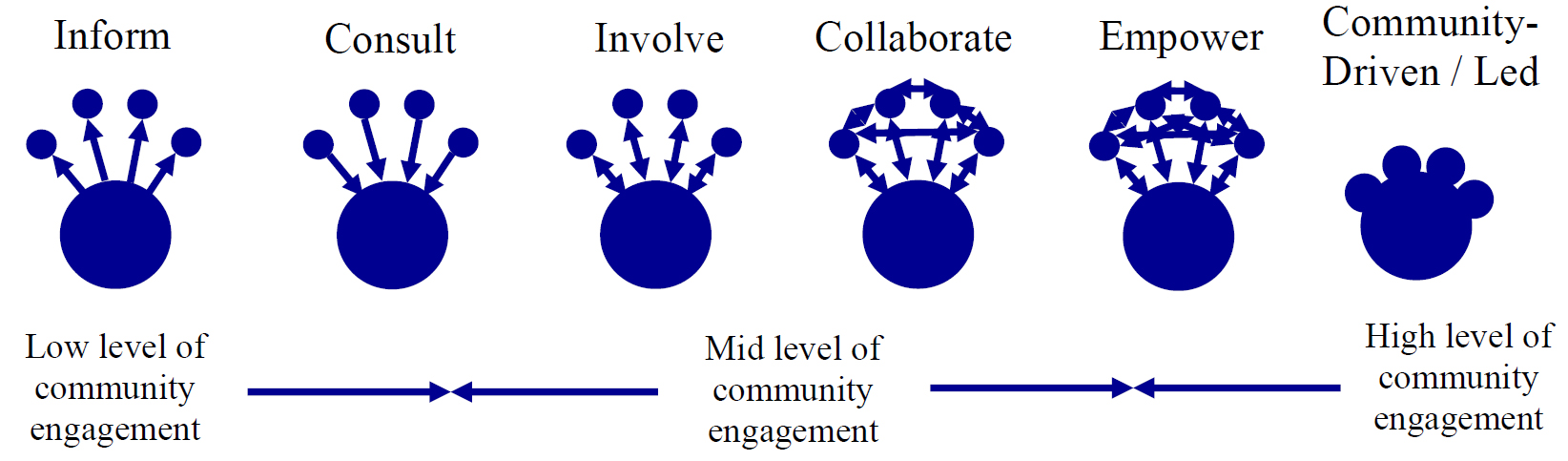 For a full description of the community engagement spectrum, see page 11 of the Attorney General’s Community Benefits Guidelines for Non-Profit Hospitals. Community Health Needs Assessment Please assess the hospital’s level of engagement in developing its CHNA and the effectiveness of its community engagement process.For categories where community engagement did not meet the hospital’s goal(s), please provide specific examples of planned improvement for next year:Implementation Strategy: Please assess the hospital’s level of engagement in developing and implementing its plan to address the significant needs documented in its CHNA and the effectiveness of its community engagement process.For categories where community engagement did not meet the hospital’s goal(s), please provide specific examples of planned improvement for next year:Opportunity for Public Feedback Did the hospital hold a meeting open to the public (either independently or in conjunction with its CBAC or a community partner) at least once in the last year to solicit community feedback on its Community Benefits programs?  If so, please provide the date and location of the event.  If not, please explain why not.Best Practices/Lessons LearnedThe AGO seeks to continually improve the quality of community engagement. What community engagement practices are you most proud of? (150-word limit)
What lessons have you learned from your community engagement experience?  (150-word limit)
III. Regional Collaboration: Is the hospital part of a larger community health improvement planning process?  Yes  NoIf so, briefly describe it.  If not, why?

If the hospital collaborates with any other filer(s) in conducting its CHNA, Implementation Strategy, or other component of its Community Benefits process (e.g., as part of a regional collaboration), please provide information about the collaboration below.  Collaboration:
Institutions involved:
Brief description of goals of the collaboration:
Key communities engaged through collaboration:
If you did not participate in a collaboration, please explain why not:
Review Community Health Needs AssessmentReview Implementation StrategyReview Community Benefits ReportSenior leadership Hospital boardStaff-level managersCommunity Representatives on CBACOrganizationName and Title of Key ContactOrganization Focus AreaBrief Description of Engagement 
(including any decision-making power given to organization)OrganizationName and Title of Key ContactOrganization Focus AreaBrief Description of Engagement 
(including any decision-making power given to organization)CategoryLevel of EngagementDid Engagement Meet Hospital’s Goals?Goal(s) for Engagement in Upcoming Year(s) Overall engagement in assessing community health needsCollecting data Defining the community to be servedEstablishing prioritiesCategoryLevel of EngagementDid Engagement Meet Hospital’s Goals?Goal(s) for Engagement in Upcoming Year(s)Overall engagement in developing and implementing filer’s plan to address significant needs documented in CHNA Determining allocation of hospital Community Benefits resources/selecting Community Benefits programsImplementing Community Benefits programsEvaluating progress in executing Implementation StrategyUpdating Implementation Strategy annually